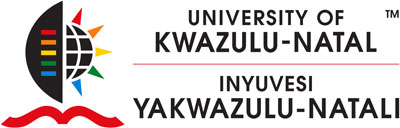 PhD Scholarship Education and Emancipation Project Centre for Critical Research on Race and Identity The DHET-funded project: Education and Emancipation: A critical, intervention-oriented investigation of obstacles and opportunities within the higher-education-and-training sector in South Africa has funding available for ONE (1) doctoral candidate in 2020 (renewal in subsequent years will be dependent on availability of funding). Located in the Centre for Critical Research on Race and Identity (ccrri) at the University of KwaZulu-Natal, the Education and Emancipation project is centred on obstacles and opportunities within the higher education and training sector in South Africa. The project aims to assess transformation within higher education institutions (HEIs); investigate the state of transformation post the Soudien Report (2008); develop a better understanding of students in the second decade of the twenty first century, and explore the obstacles to access and throughput in professional qualifications/fields with reference to women and black students. The PhD candidate will be expected to develop a project to analyse qualitative and/or quantitative data collected in the project between 2014 and 2017. Requirements:A Masters degree in any field in Education or the Social Sciences and Humanities Some training in qualitative and/or quantitative methodology Admission to PhD in the College of Humanities at UKZN A strong research focus on or experience in one or more of the following will be an added advantage: Race and identity Social Justice EducationHigher education transformation Gender and education Applications:The application package includes:Acceptance/Admission letterCandidate’s curriculum vitae (CV)A short concept note/preliminary research proposal (3-5 pages) outlining the focus of the investigation, research questions, the research design and methodology (how the available data will be used to address the research questions). For more information, contact Prof R Moletsane: moletsaner@ukzn.ac.za The application should be emailed to: Ms Samkelisiwe Luthuli at: LuthuliS3@ukzn.ac.za. Closing date for applications is January 24, 2020. 